ОБЩИНСКА ИЗБИРАТЕЛНА КОМИСИЯ – ЛЪКИ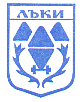 Гр.Лъки, ул.”Възраждане” №18, тел.03052/22 00, факс 03052/21 68, е-mail: oik1615@cik.bgРЕШЕНИЕ № 84 - МИ/НРгр. Лъки, 25.10.2015 год.ОТНОСНО: Промяна в състава на членовете на секционно избирателните комисии на територията на община Лъки за изборите за общински съветници и за кметове и национален референдум, насрочени за 25 октомври 2015 г.В Общинска избирателна комисия гр.Лъки е постъпило предложение с Вх. № К -1926/25.10.2015 год. подписано от Емануил Иванов, в качеството си на упълномощен представител на партия АТАКА с предложение за промяна в състава на Х-та СИК – с.Джурково, назначена с Решение № 67 - МИ/НР от 09.10.2015 год. на ОИК Лъки. Лицето, за което се иска смяна е Рени Борянова Тоскова с ЕГН ***********, което е на длъжност член в Х-та СИК – с.Джурково, предложен от партия „АТАКА“.На основание чл. 87, ал. 1, т. 5 и т. 6 от ИК, във връзка с Решение № 1984 - МИ/НР от 08.09.2015 год. на ЦИК Общинска избирателна комисия ЛъкиР Е Ш И:Променя състава на Х-та СИК – с.Джурково, като на мястото на Рени Борянова Тосков с ЕГН ***********, назначен на длъжността Член от квотата на партия „АТАКА“ се назначава лицето Емил Веселинов Стефанов с ЕГН **********.Решението на ОИК може да се обжалва пред ЦИК по реда на чл.88, ал.1 от Изборния кодекс в срок от 3 дни от обявяването му.Председател:Иванка ЯнковаСекретар:Захари МилановВзето  на 25.10.2015 год. в 07.30 часаПриложение към Решение № 84 – МИ/НР от 25.10.2015 год.ОСВОБОЖДАВАНАЗНАЧАВАСекция№Населено мястоИме, презиме и фамилияДлъжностИме, презиме и фамилияХ-та СИК – с.Джурковос.ДжурковоРени Борянова ТосковачленЕмил Веселинов Стефанов